New Bonus Schedule Starting April 12Below you'll find a list of our special offers beginning next Saturday, April 12. You can click each bonus for further details, or you can click here for a list of all current special offers. 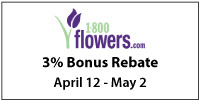 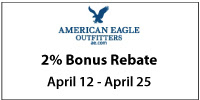 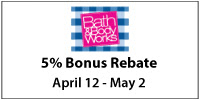 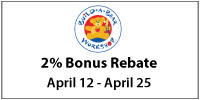 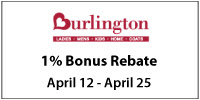 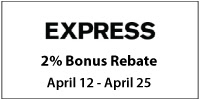 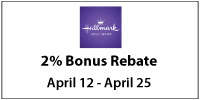 